ПОСТАНОВЛЕНИЕот 20.05.2015 г. № 60-ПКг. ЕкатеринбургО внесении изменения в постановление Региональной энергетической комиссии Свердловской области от 27.08.2012 г. № 131-ПК «Об утверждении нормативов потребления коммунальных услуг по холодному и горячему водоснабжению, водоотведению в жилых помещениях, нормативов потребления коммунальных услуг по холодному и горячему водоснабжению на общедомовые нужды на территории Свердловской области»В соответствии с постановлением Правительства Российской Федерации                от 17.12.2014 г. № 1380 «О вопросах установления и определения нормативов потребления коммунальных услуг», указом Губернатора Свердловской области                от 13 ноября 2010 года № 1067-УГ «Об утверждении Положения о Региональной энергетической комиссии Свердловской области» («Областная газета», 2010, 19 ноября, № 412-413) с изменениями, внесенными указами Губернатора Свердловской области от 20 января 2011 года № 31-УГ («Областная газета», 2011, 26 января, № 18), от 15 сентября 2011 года № 819-УГ («Областная газета», 2011, 23 сентября, № 349), от 06 сентября 2012 года № 669-УГ («Областная газета», 2012, 08 сентября, № 357-358), от 22 июля 2013 года № 388-УГ («Областная газета», 2013, 26 июля, № 349-350), от 17 февраля 2014 года № 85-УГ («Областная газета», 2014, 21 февраля, № 32), от 24 ноября 2014 года № 562-УГ («Областная газета», 2014, 26 ноября, № 218) и от 12 мая 2015 года № 206-УГ («Областная газета», 2015,                     16 мая, № 84), и письмом Министерства строительства и жилищно-коммунального хозяйства Российской Федерации от 18.03.2015 г. № 7288-АЧ/04 Региональная энергетическая комиссия Свердловской областиПОСТАНОВЛЯЕТ:1. Внести в постановление Региональной энергетической комиссии Свердловской области от 27.08.2012 г. № 131-ПК «Об утверждении нормативов потребления коммунальных услуг по холодному и горячему водоснабжению, водоотведению в жилых помещениях, нормативов потребления коммунальных услуг по холодному и горячему водоснабжению на общедомовые нужды на территории Свердловской области» («Областная газета», 2012, 30 августа,                 № 341-342) с изменениями, внесенными постановлениями РЭК Свердловской области от 13.12.2012 г. № 205-ПК («Областная газета», 2012, 15 декабря,                           № 560-561) и от 22.05.2013 г. № 36-ПК («Областная газета», 2013, 30 мая,                            № 237-238), изменение, дополнив пункт 1 подпунктом 1.1 следующего содержания:«1.1. Утвердить применяемые при наличии технической возможности установки коллективных (общедомовых), индивидуальных или общих (квартирных) приборов учета:1.1.1. Нормативы потребления коммунальных услуг по холодному и горячему водоснабжению в жилых помещениях и на общедомовые нужды на территории Свердловской области (кроме муниципального образования «город Екатеринбург») с учетом повышающего коэффициента 1,1 на период с 01 июня 2015 года                       по 30 июня 2015 года (прилагаются).1.1.2. Нормативы потребления коммунальных услуг по холодному и горячему водоснабжению в жилых помещениях и на общедомовые нужды на территории Свердловской области (кроме муниципального образования «город Екатеринбург») с учетом повышающего коэффициента 1,2 на период с 01 июля 2015 года                         по 31 декабря 2015 года (прилагаются).» (прилагаются).2. Контроль за выполнением настоящего постановления возложить на заместителя председателя РЭК Свердловской области Обухова А.Ю.3. Настоящее постановление опубликовать в установленном порядке.ПредседательРегиональной энергетической комиссии Свердловской области	                   	                                 В.В. ГришановК постановлениюРЭК Свердловской областиот 20.05.2015 № 60-ПКНормативы потребления коммунальных услуг по холодному и горячему водоснабжению в жилых помещениях и на общедомовые нужды на территории Свердловской области (кроме муниципального образования «город Екатеринбург») с учетом повышающего коэффициента 1,1 на период с 01 июня 2015 года по 30 июня 2015 годаНормативы потребления коммунальных услуг по холодному и горячему водоснабжению в жилых помещениях и на общедомовые нужды на территории Свердловской области(кроме муниципального образования «город Екатеринбург») с учетом повышающего коэффициента 1,2 на период с 01 июля 2015 года по 31 декабря 2015 годаПримечание:Нормативы потребления коммунальной услуги по холодному и горячему водоснабжению в жилых помещениях, утвержденные подпунктом 1.1 настоящего постановления, подлежат применению при наличии технической возможности установки коллективных, индивидуальных или общих (квартирных) приборов учета.Нормативы потребления коммунальных услуг по холодному и горячему водоснабжению на общедомовые нужды, утвержденные подпунктом 1.1 настоящего постановления, подлежат применению при наличии технической возможности установки коллективных (общедомовых) приборов учета.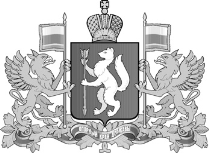 ПРАВИТЕЛЬСТВО СВЕРДЛОВСКОЙ ОБЛАСТИРЕГИОНАЛЬНАЯ ЭНЕРГЕТИЧЕСКАЯ КОМИССИЯСВЕРДЛОВСКОЙ ОБЛАСТИНормативы потребления коммунальных услуг по холодному и горячему водоснабжению в жилых помещениях, куб. метр в месяц на 1 человекаНормативы потребления коммунальных услуг по холодному и горячему водоснабжению в жилых помещениях, куб. метр в месяц на 1 человекаНормативы потребления коммунальных услуг по холодному и горячему водоснабжению в жилых помещениях, куб. метр в месяц на 1 человека№ п/ппо холодному водоснабжению по горячему водоснабжению1231.Многоквартирные или жилые дома с централизованным холодным и горячим водоснабжением:Многоквартирные или жилые дома с централизованным холодным и горячим водоснабжением:1.1.с ваннами длиной 1500-с ваннами длиной 1500-5,334,411.2.с ваннами сидячими длиной с ваннами сидячими длиной 4,243,101.3.с ванной без душас ванной без душа4,182,811.4.с душами (без ванн)с душами (без ванн)3,912,691.5.без ванн и душабез ванн и душа3,571,712.Многоквартирные или жилые дома с централизованным холодным водоснабжением:Многоквартирные или жилые дома с централизованным холодным водоснабжением:2.1.с ваннами длиной 1500-с ваннами длиной 1500-3,8002.2.с ваннами сидячими длиной с ваннами сидячими длиной 3,5502.3.с душами (без ванн)с душами (без ванн)3,5002.4.без ванн и душабез ванн и душа3,3102.5.с ваннами длиной 1500- с газоснабжениемс ваннами длиной 1500- с газоснабжением4,7902.6.с ваннами сидячими длиной  с газоснабжениемс ваннами сидячими длиной  с газоснабжением4,5402.7.без ванн и душа с газоснабжениембез ванн и душа с газоснабжением4,0002.8.с ваннами длиной 1500- с водонагревателями на твердом топливе с ваннами длиной 1500- с водонагревателями на твердом топливе 4,3002.9.с ваннами сидячими длиной  с водонагревателями на твердом топливес ваннами сидячими длиной  с водонагревателями на твердом топливе4,0502.10.без ванн с водонагревателями на твердом топливе без ванн с водонагревателями на твердом топливе 4,2002.11.с ваннами длиной 1500- с емкостными газовыми или электрическими водонагревателями с ваннами длиной 1500- с емкостными газовыми или электрическими водонагревателями 7,2702.12.с ваннами сидячими длиной  с емкостными газовыми или электрическими водонагревателями с ваннами сидячими длиной  с емкостными газовыми или электрическими водонагревателями 5,7802.13.с душами (без ванн) с емкостными газовыми или электрическими водонагревателями с душами (без ванн) с емкостными газовыми или электрическими водонагревателями 5,2902.14.без ванн с емкостными газовыми или электрическими водонагревателямибез ванн с емкостными газовыми или электрическими водонагревателями4,6902.15.с ваннами длиной 1500- с проточными газовыми или электрическими водонагревателями с ваннами длиной 1500- с проточными газовыми или электрическими водонагревателями 8,2602.16.с ваннами сидячими длиной  с проточными газовыми или электрическими водонагревателями с ваннами сидячими длиной  с проточными газовыми или электрическими водонагревателями 6,2802.17.без ванн с проточными газовыми или электрическими водонагревателями без ванн с проточными газовыми или электрическими водонагревателями 5,3902.18.с подогревом воды бойлером, установленным в жилом помещениис подогревом воды бойлером, установленным в жилом помещении8,7503.Многоквартирные дома коридорного или секционного типа с централизованным холодным и горячим водоснабжением: Многоквартирные дома коридорного или секционного типа с централизованным холодным и горячим водоснабжением: 3.1.с общими душевымис общими душевыми2,801,843.2.с душевыми по секциямс душевыми по секциям3,191,843.3.с душевыми в жилых комнатахс душевыми в жилых комнатах3,412,113.4.с общими ваннами длиной 1500- и душевымис общими ваннами длиной 1500- и душевыми3,802,593.5.с ваннами длиной 1500- и душевыми в секциис ваннами длиной 1500- и душевыми в секции4,022,873.6.с общими сидячими ваннами длиной  и душевымис общими сидячими ваннами длиной  и душевыми3,301,983.7.с сидячими ваннами длиной  и душевыми в секциис сидячими ваннами длиной  и душевыми в секции3,582,273.8.без ванн и душевыхбез ванн и душевых2,581,044.Многоквартирные дома коридорного или секционного типа с централизованным холодным водоснабжением: Многоквартирные дома коридорного или секционного типа с централизованным холодным водоснабжением: 4.1.с общими душевымис общими душевыми2,1204.2.с душевыми по секциямс душевыми по секциям2,8104.3.с душевыми в жилых комнатахс душевыми в жилых комнатах2,6104.4.без ванн и душевыхбез ванн и душевых1,3505.Многоквартирные дома с централизованным холодным водоснабжениеми нецентрализованным горячим водоснабжением (в случае самостоятельного производства исполнителем в многоквартирном доме коммунальной услуги по горячему водоснабжению):Многоквартирные дома с централизованным холодным водоснабжениеми нецентрализованным горячим водоснабжением (в случае самостоятельного производства исполнителем в многоквартирном доме коммунальной услуги по горячему водоснабжению):5.1.с ваннами длиной 1500-1700 ммс ваннами длиной 1500-1700 мм5,334,415.2.с ваннами сидячими длиной 1200 ммс ваннами сидячими длиной 1200 мм4,243,105.3.с ванной без душас ванной без душа4,182,815.4.с душами (без ванн)с душами (без ванн)3,912,695.5.без ванн и душабез ванн и душа3,571,716.Многоквартирные дома коридорного или секционного типа с централизованным холодным водоснабжением и нецентрализованным горячим водоснабжением (в случае самостоятельного производства исполнителем в многоквартирном доме коммунальной услуги по горячему водоснабжению):Многоквартирные дома коридорного или секционного типа с централизованным холодным водоснабжением и нецентрализованным горячим водоснабжением (в случае самостоятельного производства исполнителем в многоквартирном доме коммунальной услуги по горячему водоснабжению):6.1.с общими душевымис общими душевыми2,801,846.2.с душевыми по секциямс душевыми по секциям3,191,846.3.с душевыми в жилых комнатахс душевыми в жилых комнатах3,412,116.4.с общими ваннами длиной 1500- и душевымис общими ваннами длиной 1500- и душевыми3,802,596.5.с ваннами длиной 1500- и душевыми в секциис ваннами длиной 1500- и душевыми в секции4,022,876.6.с общими сидячими ваннами длиной  и душевымис общими сидячими ваннами длиной  и душевыми3,301,986.7.с сидячими ваннами длиной  и душевыми в секциис сидячими ваннами длиной  и душевыми в секции3,582,276.8.без ванн и душевыхбез ванн и душевых2,581,047.Многоквартирные или жилые дома с централизованным холодным водоснабжением при наличии водопроводного ввода:Многоквартирные или жилые дома с централизованным холодным водоснабжением при наличии водопроводного ввода:1,820Нормативы потребления коммунальных услуг по холодному и горячему водоснабжению на общедомовые нужды, куб. метр в месяц на  общей площади помещений, входящих в состав общего имущества в многоквартирных домахНормативы потребления коммунальных услуг по холодному и горячему водоснабжению на общедомовые нужды, куб. метр в месяц на  общей площади помещений, входящих в состав общего имущества в многоквартирных домахНормативы потребления коммунальных услуг по холодному и горячему водоснабжению на общедомовые нужды, куб. метр в месяц на  общей площади помещений, входящих в состав общего имущества в многоквартирных домахНормативы потребления коммунальных услуг по холодному и горячему водоснабжению на общедомовые нужды, куб. метр в месяц на  общей площади помещений, входящих в состав общего имущества в многоквартирных домах№ п/пОтношение К/Sои,где:К- численность жителей, проживающих в многоквартирных домах, чел.;Sои - общая площадь помещений, входящих в состав общего имущества в многоквартирных домах, кв.мпо холодному водоснабжениюпо горячему водоснабжению1.до 0,100,0100,0102.от 0,11 до 0,150,0150,0153.от 0,16 до 0,200,0200,0204.от 0,21 до 0,250,0250,0255.от 0,26 до 0,300,0300,0306.от 0,31 до 0,350,0350,0357.от 0,36 до 0,400,0400,0408.от 0,41 до 0,450,0450,0459.от 0,46 до 0,500,0500,05010.от 0,51 до 0,600,0590,05911.от 0,61 до 0,70 и более0,0690,069Нормативы потребления коммунальных услуг по холодному и горячему водоснабжению в жилых помещениях, куб. метр в месяц на 1 человекаНормативы потребления коммунальных услуг по холодному и горячему водоснабжению в жилых помещениях, куб. метр в месяц на 1 человекаНормативы потребления коммунальных услуг по холодному и горячему водоснабжению в жилых помещениях, куб. метр в месяц на 1 человека№ п/ппо холодному водоснабжению по горячему водоснабжению1231.Многоквартирные или жилые дома с централизованным холодным и горячим водоснабжением:Многоквартирные или жилые дома с централизованным холодным и горячим водоснабжением:1.1.с ваннами длиной 1500-с ваннами длиной 1500-5,824,811.2.с ваннами сидячими длиной с ваннами сидячими длиной 4,633,381.3.с ванной без душас ванной без душа4,563,071.4.с душами (без ванн)с душами (без ванн)4,262,931.5.без ванн и душабез ванн и душа3,901,872.Многоквартирные или жилые дома с централизованным холодным водоснабжением:Многоквартирные или жилые дома с централизованным холодным водоснабжением:2.1.с ваннами длиной 1500-с ваннами длиной 1500-4,1502.2.с ваннами сидячими длиной с ваннами сидячими длиной 3,8802.3.с душами (без ванн)с душами (без ванн)3,8202.4.без ванн и душабез ванн и душа3,6102.5.с ваннами длиной 1500- с газоснабжениемс ваннами длиной 1500- с газоснабжением5,2302.6.с ваннами сидячими длиной  с газоснабжениемс ваннами сидячими длиной  с газоснабжением4,9602.7.без ванн и душа с газоснабжениембез ванн и душа с газоснабжением4,3602.8.с ваннами длиной 1500- с водонагревателями на твердом топливе с ваннами длиной 1500- с водонагревателями на твердом топливе 4,6902.9.с ваннами сидячими длиной  с водонагревателями на твердом топливес ваннами сидячими длиной  с водонагревателями на твердом топливе4,4202.10.без ванн с водонагревателями на твердом топливе без ванн с водонагревателями на твердом топливе 4,5802.11.с ваннами длиной 1500- с емкостными газовыми или электрическими водонагревателями с ваннами длиной 1500- с емкостными газовыми или электрическими водонагревателями 7,9302.12.с ваннами сидячими длиной  с емкостными газовыми или электрическими водонагревателями с ваннами сидячими длиной  с емкостными газовыми или электрическими водонагревателями 6,3102.13.с душами (без ванн) с емкостными газовыми или электрическими водонагревателями с душами (без ванн) с емкостными газовыми или электрическими водонагревателями 5,7702.14.без ванн с емкостными газовыми или электрическими водонагревателямибез ванн с емкостными газовыми или электрическими водонагревателями5,1202.15.с ваннами длиной 1500- с проточными газовыми или электрическими водонагревателями с ваннами длиной 1500- с проточными газовыми или электрическими водонагревателями 9,0102.16.с ваннами сидячими длиной  с проточными газовыми или электрическими водонагревателями с ваннами сидячими длиной  с проточными газовыми или электрическими водонагревателями 6,8502.17.без ванн с проточными газовыми или электрическими водонагревателями без ванн с проточными газовыми или электрическими водонагревателями 5,8802.18.с подогревом воды бойлером, установленным в жилом помещениис подогревом воды бойлером, установленным в жилом помещении9,5503.Многоквартирные дома коридорного или секционного типа с централизованным холодным и горячим водоснабжением: Многоквартирные дома коридорного или секционного типа с централизованным холодным и горячим водоснабжением: 3.1.с общими душевымис общими душевыми3,062,013.2.с душевыми по секциямс душевыми по секциям3,482,013.3.с душевыми в жилых комнатахс душевыми в жилых комнатах3,722,303.4.с общими ваннами длиной 1500- и душевымис общими ваннами длиной 1500- и душевыми4,142,833.5.с ваннами длиной 1500- и душевыми в секциис ваннами длиной 1500- и душевыми в секции4,393,133.6.с общими сидячими ваннами длиной  и душевымис общими сидячими ваннами длиной  и душевыми3,602,163.7.с сидячими ваннами длиной  и душевыми в секциис сидячими ваннами длиной  и душевыми в секции3,902,483.8.без ванн и душевыхбез ванн и душевых2,811,144.Многоквартирные дома коридорного или секционного типа с централизованным холодным водоснабжением: Многоквартирные дома коридорного или секционного типа с централизованным холодным водоснабжением: 4.1.с общими душевымис общими душевыми2,3104.2.с душевыми по секциямс душевыми по секциям3,0704.3.с душевыми в жилых комнатахс душевыми в жилых комнатах2,8504.4.без ванн и душевыхбез ванн и душевых1,4705.Многоквартирные дома с централизованным холодным водоснабжениеми нецентрализованным горячим водоснабжением (в случае самостоятельного производства исполнителем в многоквартирном доме коммунальной услуги по горячему водоснабжению):Многоквартирные дома с централизованным холодным водоснабжениеми нецентрализованным горячим водоснабжением (в случае самостоятельного производства исполнителем в многоквартирном доме коммунальной услуги по горячему водоснабжению):5.1.с ваннами длиной 1500-1700 ммс ваннами длиной 1500-1700 мм5,824,815.2.с ваннами сидячими длиной с ваннами сидячими длиной 4,633,385.3.с ванной без душас ванной без душа4,563,075.4.с душами (без ванн)с душами (без ванн)4,262,935.5.без ванн и душабез ванн и душа3,901,876.Многоквартирные дома коридорного или секционного типа с централизованным холодным водоснабжением и нецентрализованным горячим водоснабжением (в случае самостоятельного производства исполнителем в многоквартирном доме коммунальной услуги по горячему водоснабжению):Многоквартирные дома коридорного или секционного типа с централизованным холодным водоснабжением и нецентрализованным горячим водоснабжением (в случае самостоятельного производства исполнителем в многоквартирном доме коммунальной услуги по горячему водоснабжению):6.1.с общими душевымис общими душевыми3,062,016.2.с душевыми по секциямс душевыми по секциям3,482,016.3.с душевыми в жилых комнатахс душевыми в жилых комнатах3,722,306.4.с общими ваннами длиной 1500- и душевымис общими ваннами длиной 1500- и душевыми4,142,836.5.с ваннами длиной 1500- и душевыми в секциис ваннами длиной 1500- и душевыми в секции4,393,136.6.с общими сидячими ваннами длиной  и душевымис общими сидячими ваннами длиной  и душевыми3,602,166.7.с сидячими ваннами длиной  и душевыми в секциис сидячими ваннами длиной  и душевыми в секции3,902,486.8.без ванн и душевыхбез ванн и душевых2,811,147.Многоквартирные или жилые дома с централизованным холодным водоснабжением при наличии водопроводного ввода:Многоквартирные или жилые дома с централизованным холодным водоснабжением при наличии водопроводного ввода:1,990Нормативы потребления коммунальных услуг по холодному и горячему водоснабжению на общедомовые нужды, куб. метр в месяц на  общей площади помещений, входящих в состав общего имущества в многоквартирных домахНормативы потребления коммунальных услуг по холодному и горячему водоснабжению на общедомовые нужды, куб. метр в месяц на  общей площади помещений, входящих в состав общего имущества в многоквартирных домахНормативы потребления коммунальных услуг по холодному и горячему водоснабжению на общедомовые нужды, куб. метр в месяц на  общей площади помещений, входящих в состав общего имущества в многоквартирных домахНормативы потребления коммунальных услуг по холодному и горячему водоснабжению на общедомовые нужды, куб. метр в месяц на  общей площади помещений, входящих в состав общего имущества в многоквартирных домах№ п/пОтношение К/Sои,где:К- численность жителей, проживающих в многоквартирных домах, чел.;Sои - общая площадь помещений, входящих в состав общего имущества в многоквартирных домах, кв.мпо холодному водоснабжениюпо горячему водоснабжению1.до 0,100,0110,0112.от 0,11 до 0,150,0160,0163.от 0,16 до 0,200,0220,0224.от 0,21 до 0,250,0270,0275.от 0,26 до 0,300,0320,0326.от 0,31 до 0,350,0380,0387.от 0,36 до 0,400,0430,0438.от 0,41 до 0,450,0490,0499.от 0,46 до 0,500,0540,05410.от 0,51 до 0,600,0650,06511.от 0,61 до 0,70 и более0,0760,076